ДЛЯ ПАРТНЕРОВ И ОПТОВЫХ ПОКУПАТЕЛЕЙ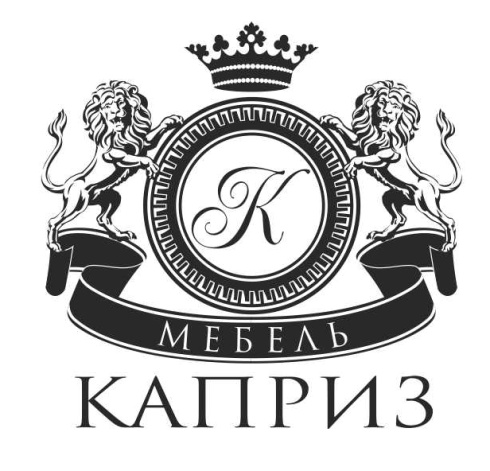 СПЕЦПРЕДЛОЖЕНИЕ!
Мы успешно работаем более 15 лет, являемся крупным производителем мебели из натуральной древесины – сосны, березы, дуба, бука! На данное время мы можем предложить богатый ассортимент  продукции, предоставив Вам широкий модельный ряд по модульным системам, кроватям, матрасам, шкафам, тумбам, комодам, кухонным углам, обеденным группам, кухонным гарнитурам и эксклюзивной мебели по индивидуальным проектам - Любой КАПРИЗ!Наши преимущества: Более 15 лет в мебельной отрасли.Модельный ряд на любой вкус – более 100 наименований (Постоянное пополнение!).Богатый спектр покраски – более 120 оттенков (в т.ч. белая эмаль, венге и слоновая кость) качественными и износостойкими лаками и эмалями Milesi (Италия). Используем новые технологии тонировки, патинирования и выбеливания.Широкий спектр обивочных материалов – Союз-М (более 10 видов тканей и 1000 наименований.)Оптимальное соотношение цены и качества.Вся продукция декларирована в соответствии с ГОСТ 16371-93Партнеры по всей России (более 100 салонов и магазинов.)Предоставление бесплатных POS материалов и бонусная система развития для партнеров.Доставка по всей России и сборка по согласованию сторон.Ответственный подход к работе с каждым клиентом. Мы умеем сотрудничать и находить взаимовыгодные решения. Нас рекомендуют, как надежных партнеров.Наша компания осуществляет доставку мебели во все регионы РФ!Персональный менеджер всегда поможет решить все Ваши вопросы.Телефоны для контактов: 8 800 700-25-77Предложения о сотрудничестве высылайте на E-mail: mfkapriz@ya.ruДополнительную информацию  о фабрике и ассортимент продукции смотрите на официальном сайте kapriz.me